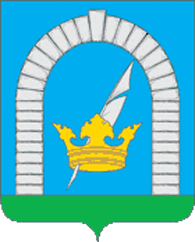 СОВЕТ ДЕПУТАТОВПОСЕЛЕНИЯ РЯЗАНОВСКОЕ В ГОРОДЕ МОСКВЕРЕШЕНИЕОт 10.06.2019 № 1/67О назначении выборов депутатов Совета депутатов поселения Рязановское в городе Москве В соответствии со статьей 10 Федерального закона от 12 июня 2002 года № 67-ФЗ «Об основных гарантиях избирательных прав и права на участие в референдуме граждан Российской Федерации», статьей 23 Федерального закона от 6 октября 2003 года № 131-ФЗ «Об общих принципах организации местного самоуправления в Российской Федерации», статьей 6 Закона города Москвы от 6 июля 2005 года № 38 «Избирательный кодекс города Москвы» и статьей 29 Устава поселения Рязановское в городе Москве Совет депутатов поселения Рязановское в городе Москве решил:1. Назначить выборы депутатов Совета депутатов поселения Рязановское в городе Москве на 8 сентября 2019 года.2. Опубликовать настоящее решение в бюллетене «Московский муниципальный вестник» и разместить на официальном сайте органов местного самоуправления поселения Рязановское в сети Интернет www.ryazanovskoe.ru.3. Контроль за исполнением настоящего решения возложить на главу поселения Рязановское Левого С.Д.Глава поселения Рязановское 							C.Д. Левый